PARALLEL PARKINGINGREDIENTSKEY:  D Major (two sharps) or A Major (three sharps)  TIME SIGNATURE:  4/4 or3/4 RHYTHMIC VALUES:  half notes, quarter notes, and eighth notesEXTRA SPICEY:  Just for fun, add a raised (sharped) fourth (the fourth in D Major is G, and the fourth in A Major is D) somewhere in your piece.  (It will sound something like bumping into the cars in front and back.  )EXPRESSIONS:  ONE fermata!  (You might have to stop to look for oncoming traffic!)  Other dynamics can be used, as well! DIRECTIONSThis first thing you will want to do is compose a 16-bar melody on Noteflight or Finale software.  Begin (parking) by starting on “Do” (the first step of the scale; e.g. “D” in D Major and A in “A” Major) and zig-zag back to “Do”.Add a harmony line a third or 5th ABOVE the melody. Add a second harmony line a third or fifth BELOW or above the melody. (The notes will be the same distance apart the whole time.)  Listen to your harmony and decide what harmony line should be changed!  You are welcome to send your piece to mehaupert@viterbo.edu!(submitted by STACY HUMFELD—September, 2014)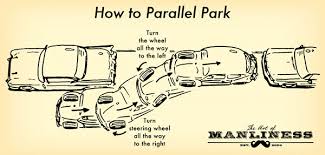 